    						       Warszawa, 09.05.2023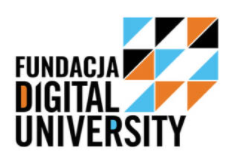 Work in Tech Ukraine – pierwszy krok do pracy w IT. Trwa rekrutacjaRozpoczęła się druga tura rekrutacji do "Work in Tech Ukraine” współorganizowanego przez Fundację Digital University. Celem programu jest wyposażenie uchodźców z Ukrainy 
w kluczowe umiejętności i wiedzę z zakresu IT. Uczestnicy otrzymają dostęp do kursów oferowanych przez Google.org: IT Support Professional Certificate i Digital Marketing 
& E-Commerce Professional Certificate oraz wezmą udział w warsztatach społeczno-psychologicznych i szkoleniach podnoszących mobilność zawodową. Fundacja rekrutuje 200 osób, a w całym programie przygotowanym przez INCO weźmie udział 1500 Ukraińców przebywających w Polsce. Jak wskazują dane Straży Granicznej w Polsce przebywa około 1,4-1,7 mln osób, które uciekły przed wojną w Ukrainie. To dla nich przygotowywane są programy edukacyjno-rozwojowe, takie "Work in Tech Ukraine” realizowany przez Fundację Digital University. Właśnie ogłoszono drugi nabór do tego bezpłatnego programu, który kierowany jest dla pełnoletnich obywateli Ukrainy, którzy przyjechali do Polski po 24 lutego 2022, są bezrobotni lub ich praca jest zagrożona w wyniku wojny. W pierwszej kolejności przyjmowane będą zgłoszenia osób 
z grup wykluczonych. Aby zakwalifikować się do programu, kandydaci powinni posiadać poziom języka angielskiego minimum A2 oraz wykazywać się umiejętnością sprawnego posługiwania się komputerem. Zacznij pracę w IT od podstawProgram ma na celu przygotowanie do pracy w sektorze IT. Uczestnicy mają do wyboru dwie specjalizacje: Google Digital Marketing & E-commerce Professional Certificate (około 160h) lub Google IT-support Professional Certificate (około 145h). Każdy z nich składa się z 5 lub 
7 modułów i pozwala nabyć kwalifikacje potrzebne do rozpoczęcia kariery w IT. – W ciągu ostatniej dekady zapotrzebowanie na specjalistów IT nieustannie rośnie i dziś tylko na polskim rynku brakuje około 50 tys. pracowników tego sektora. W naszej fundacji już od 
4 lat prowadzimy program, w którym uczymy młode kobiety będące w trudnej sytuacji finansowej, programowania i digital marketingu, bo te umiejętności gwarantują im dobre płace i tym samym bezpieczną przyszłość. Cieszymy się, że dzięki INCO, możemy tę edukację rozszerzyć na równie potrzebującą grupę, jaką są uchodźcy z Ukrainy. Mamy nadzieję, że Work in Tech Ukraine będzie dla nich przepustką do świata IT i początkiem nowej, satysfakcjonującej kariery – mówi Ela Wojciechowska, prezeska Fundacji Digital University. Druga tura rekrutacji potrwa do 22 maja 2023. Program realizowany jest w formie zdalnej. Wszystkie materiały edukacyjne znajdują się na platformie Coursera, a uczestnicy mogą wymieniać swoje doświadczenia w społeczności Discord. Osoby biorące udział w programie mogą liczyć także na wsparcie mentorów.Krok w stronę nowej ścieżki zawodowejProgram "Work in Tech Ukraine" ma na celu wyposażenie uczestników w niezbędne umiejętności i wiedzę, aby móc dalej aplikować o staż lub stanowisko juniorskie w branży IT. Istnieje również możliwość wyboru języka nauki: ukraińskiego lub angielskiego.– Work in Tech Ukraine ruszył w listopadzie ubiegłego roku i już zgromadził 330 osób, które przygotowują się do podjęcia pracy w sektorze technologii. Angażujemy się w programy dla osób, które utraciły wiele z potencjalnych ścieżek rozwoju, ze względu na wybuch wojny, mogły na nowo nadać kierunek swojej karierze – dodaje Ela Wojciechowska.Dodatkowo, uczestnicy będą mogli skorzystać z warsztatów od organizatora programu 
-Fundacji Digital University, takich jak "Wstęp do pracy w IT", "Wstęp do Digital Marketingu", "Warsztat z pisania CV" i "Psychologiczny portret Lumina Spark".Zgłoszenia można dokonać na stronie internetowej:https://fundacja.digitaluniversity.pl/work-in-tech-ukraine-ua/ Fundacja Digital University działa od 2014 roku. Jej misją jest edukacja w zakresie nowych technologii i umiejętności świadomej eksploatacji zasobów naturalnych, poszerzanie świadomości 
z zakresu cyberbezpieczeństwa oraz pomoc w rozumieniu i dostosowaniu się do wciąż zmieniającego się świata. Uczymy zawodów przyszłości dając wsparcie podopiecznym domów dziecka, świetlic środowiskowych i środowisk wykluczonych. Prowadzimy projekty edukacyjne dla uczniów i nauczycieli dotyczące ekologii i bezpieczeństwa w sieci, a także działania na rzecz obywateli Ukrainy poszkodowanych w wyniku wojny.